Registrace do projektu T-exkurze (žadatel)Platí pro již zaregistrované uživatele v informačním systému JCMM.Postup:Přihlaste se do systému JCMM.V Žádostech přepněte na projekt T-exkurze (2018 podzim):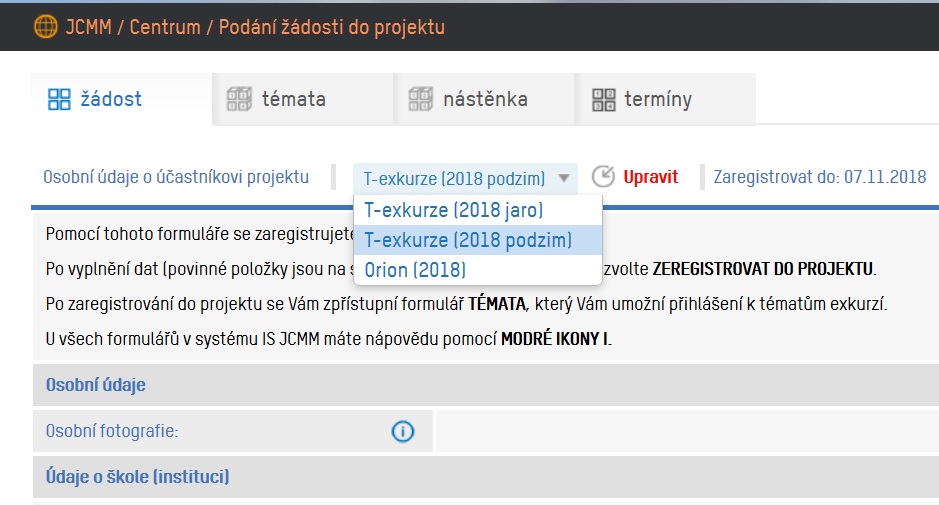 Nyní klikněte na ikonku  Upravit. Vyplňte požadované údaje. Nezapomeňte dole zaškrknout Souhlas se zpracováním osobních údajů.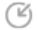 Vyplněné údaje potvrďte stisknutím tlačítka Uložit. 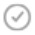 Po uložení dat dojde v horní liště k drobné změně. Ikonka  Uložit bude nahrazena ikonkou  Upravit (můžete se vrátit a doplnit nebo opravit některé údaje) a přibude nová barevně blikající ikonka ZAREGISTROVAT DO PROJEKTU: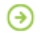 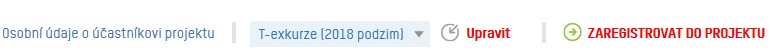 Posledním krokem je potvrzení registrace pomocí ikonky Zaregistrovat.Objeví se toto okno: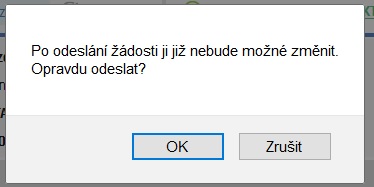 Stisknutím tlačítka OK je Vaše registrace ukončena: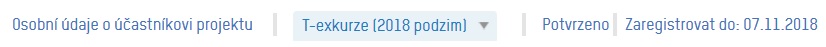 